451/2COMPUTER STUDIESPaper 2(PRACTICAL)Time 2 ½ HOURSKenya Certificate of Secondary Education (K.C.S.E.)Name……………………………………………………….                                                                  Adm No……………….Stream…………………………………………………….                                                                Date ………………………….Sign 	..............................................................................451/2COMPUTER STUDIESPaper 2(PRACTICAL)Time 2 ½ HOURSINSTRUCTIONS TO CANDIDATESType your name and index number at the top right hand corner of each printoutSign and write the date of the examination below the name and index number on each printoutWrite your name and index number on the compact disksWrite the name and version of the software used for each question attempted in the answer sheetPasswords should not be used while saving in the compact disksAnswer all the questionsAll questions carry equal marksAll answers must be saved in your compact disksMake a printout of the answers on the answer sheets providedHand in all the printouts and the compact disksQuestion 1 Using Desktop Publishing application program, design the following publication. Name the file as HEALTHY_SCHOOL			(19mks)Prepare the page layout out as follows: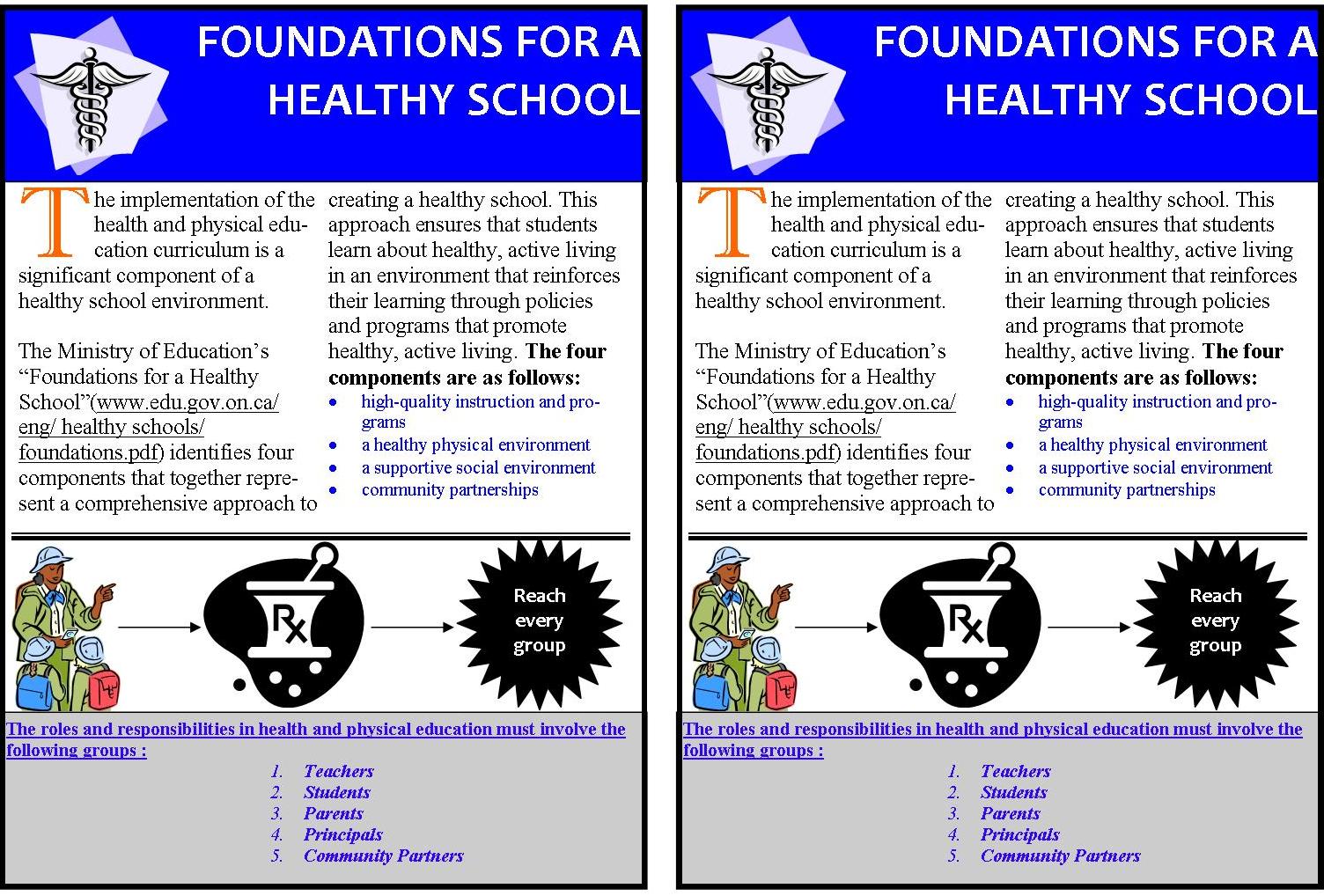 Custom paper size: Width = 11.6”, Height = 8.268				(2mks)Set the margins to 0.787” all round						(2mks)Divide the page into TWO equal horizontal parts using a ruler guide.		(2mks)The border of the design should start from the set margins 			(2mks)NB: After designing one part of the divided page, TWO copies of the publication should fit into one page in landscape as set up above. Create a logo as shown to measure height 1.213” and width 1.118”					(3mks)(i) The main title text (near the logo) should be of Candara, Font size 26, Bold and Right aligned	(4mks)(ii) Set-up  the rectangular object with the main heading to a background color of Accent 1		(1mk)The text on the lower part of the publication should to be formatted as follows: 			(3mks)Color:  	Custom color combination (Red=51, Green=4, blue=252)Alignment:  LeftFont:	 Size 10		Format all other text to times new roman font type and font size 12 				(2mks)Apply a style to the line below the text in columns and a thickness of 4.5” in weight 						(1mk)	Enforce hyphenations to the text in columns							(1mk)The star object with text “Reach every group” should be a 24-point star. Format the text inside to font type calibri				(2mks)Make the designs to fit one page									(1mk)	Group all objects in the two designs as one.								(2mks)Insert a footer using your name index number, aligned to the center					(2mks)Print the publication.										(1mk)Question 2The information in the table below was obtained from the books of Safiri Transport Company.Using a database management application split the information in the above table into two tables namely vehicle and drivers respectively and save the database as Safiri Transport Company										(15 Marks)Create a relationship between the two tables 											(2 Marks)Create  an appropriate form that would be used to enter new records in the driver’s table and save it as form driver 	(7 Marks)Create a query that will display a list of all the drivers who made more than 5 trips to kericho, include all the necessary details. Save it as kericho.															(5 Marks)Create a query with a calculated field named total allowance to display the total allowance earned by each driver, include all the necessary details. Save it as allowance 											(5 Marks)Using both tables, create a query that would be used to complete each driver’s earnings and save it as pay roll.																				(3marks)Using the payroll query in (f) design a report for Safari Transport Company that would used to calculate total allowance and monthly pay for each driver, assuming that each driver works for 25 days in a month.							(7marks)Print vehicle, driver, form driver, kericho, allowance and payroll 								(6 Marks)CARMODELREGNoYEAR OF MANUFACTUREDRIVERIDNOEMPLOYMENTNoTRIPS MADEDESTINATIONALLOWANCE PER TRIPDAILYPAYRATETOYOTAPICKUPKAG 725 H1996JOHN122834DI12235NAIROBI12501500ISUZUSALOONKCB 725 D2010MARY153458DI98533KERICHO34001500MAZDAS/SAGONKBC 763 L2006BETTY986732DO458715KISUMU43001500IVECOTRUCKKAG 625 H1987KYLE985443DO659220KERICHO34001500TATATRUCKKZG 7252011PETER758849DI401025KERICHO34001500JACTRUCKKAA 740 H1992JERRY985873DO920340NAIROBI12501500NISSANS/WAGONKAG 552 M1990PAUL857330DO83452MUHORONI41001500MAZDASALOONKCB 678 J2010SETH764943DI935215M0MBASA80001500MITSUBISHITRUCKKCC 345 F2006KATE934472DI87542KERICHO34001500TOYOTAS/WAGONKCA 892 U1987CALEB109456DI65571MUHORONI41001500TOYOTAS/WAGONKAP 544 R2011TIM678842DO73951KISUMU43001500ISUZUS/WAGONKAP 711 R1992PATRICK764484DO57647NAIROBI12501500BENZSALOONKBN 877 C1991BRIAN769973DI23433KISUMU43001500